Инструкция о порядке действий в случае поступления сигнала «Ракетная опасность» для образовательных организацийВ случае если сигнал «Ракетная опасность» поступил до прибытия обучающихся в образовательную организацию:Руководители объектов (уполномоченные лица):а) оперативно (заблаговременно при возможности) информируют родителей (законных представителей) обучающихся о том, что в условиях действующего сообщения о ракетной опасности во избежание угрозы жизни и здоровью при перемещении по пути следования к месту учебы необходимо оставить детей дома, с принятием соответствующим рекомендованных мер по личной безопасности.б) пропуски, допущенные обучающимися в связи с действующими сообщениями об опасности (объявлении тревоги), рассматривают в качестве уважительной причины отсутствия обучающихся.При нахождении в здании необходимо:спуститься в подвал (заглубленное помещение) при условии, если это возможно сделать, не выходя на улицу;В случае если в здании не имеется подвала (заглубленного помещения), необходимо:укрыться в помещении без окон;найти помещение с несущими стенами с наименьшим остеклением;сесть на пол у бетонной стены и пригнуться;держаться подальше от окон (если нет помещений без окон).При нахождении на улице необходимо:зайти в ближайшее  здание или подземный переход, паркинг (в случае их отсутствия поблизости рекомендуется найти любое углубление либо выступ, или бетонные конструкции);находиться в укрытии, до отмены сигнала «Ракетная опасность»;при наличии характерного свиста снаряда — падать на землю и прикрыть голову руками.2В	случае	если	сигнал	«Ракетная	опасность»	поступил	во	времянахождения обучающихся в образовательной организации:Руководители объектов (уполномоченные лица) организуют принятие комплекса мер по обеспечению безопасности обучающихся и персонала, в том числе обеспечивают незамедлительное направление их в оборудование укрытие (заглубленное помещение).        2.  В кратчайшие сроки переместиться в «Безопасное место» в кабинетах, рекреациях на территории гимназии («Безопасные места» обозначены информационными табличками).          3.  Преподаватели и учащиеся, находящиеся в спортивных залах, актовом зале, кабинетах №302,309, 310, 311 ,312, 313, 314,  315, 316, 323, 325, 401, 402, 403, 404, 405, 406, 407, 408, 409, 410, 411, 412 перемещаются в укрытие, расположенное в подвальной части здания со стороны начальной школы, обязательно взяв с собой «Тревожный чемоданчик».                4.  При отсутствии оборудованного укрытия  (заглубленного помещения) необходимо спуститься на нижние этажи и:укрыться в помещениях без окон (подсобные помещения, коридор);найти помещение с несущими стенами;сесть на пол у бетонной стены и пригнуться;держаться подальше от окон (если нет помещений без окон).               5. После отмены сигнала «Ракетная опасность» необходимо:не торопясь выйти из укрытия;внимательно осматривать пути движения на наличие неразорвавшихся боеприпасов и иных предметов, а также не прикасаться к ним.               6. В случае обнаружении неразорвавшихся боеприпасов и/или их фрагментов на территории объекта руководители объектов (уполномоченные лица):незамедлительно информируют о происшествии оперативные службы;незамедлительно информируют о происшествии (организацию) правообладателя объекта (территории), вышестоящий орган (организацию);организуют мероприятия по удалению сотрудников и обучающихся от места случившегося на безопасное расстояние и предотвращению к нему доступа до прибытия оперативных служб;по завершении эвакуации информируют родителей (законных представителей) обучающихся (воспитанников) о временном прекращении образовательного процесса;обеспечивают беспрепятственный доступ к месту происшествия оперативных служб;по  прибытии  оперативных  служб  действуют  согласно их распоряжениям.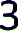 В	случае	если	сигнал	«Ракетная	опасность»	поступил	во времядвижения транспорта образовательной организации:Необходимо покинуть транспорт и направиться к ближайшему на местности укрытию.В отсутствие укрытий поблизости:найти любое углубление либо выступ, или бетонные конструкции и укрыться там;при	наличии	характерного	свиста	снаряда —	падать	на	землюи прикрывать голову руками.Сопровождающий организованную перевозку группы детей (уполномоченное лицо):координирует реализацию комплекса мер по обеспечению безопасности обучающихся;информирует о статусе нахождения транспорта, месте расположения обучающихся (воспитанников) руководителя объекта (уполномоченное лицо);при отмене сигнала «Ракетная опасность» обеспечивает слаженность действий организованной группы детей по возврату в транспорт и возобновлению движения.в случае повреждения транспорта незамедлительно информирует о происшествии оперативные службы, руководителя объекта (уполномоченное лицо);информирует родителей (законных представителей) обучающихся (воспитанников) о месте нахождения детей.Инструкции о порядке действий в случае получения сообщения об опасности атаки БПЛА для образовательных организацийВ случае, если сообщение об опасности (объявлении тревоги) поступило во время нахождения обучающихся в образовательной организации необходимо:уйти на максимально возможное расстояние от окон;незамедлительно прекратить проведение мероприятий на открытой территории вне зданий;— по возможности не покидать здание и не выходить за его пределы до отмены сообщения об опасности;Руководители объектов (уполномоченные лица):обеспечивают непрерывность охраны объекта;организуют визуальное наблюдение за потенциальным пролетом БПЛА над территорией объекта с целью его заблаговременного визуального обнаружения;в случае визуального обнаружения приближения БПЛА к объекту организуют,	принятие	комплекса	мер	по	обеспечению	безопасности обучающихся и персонала в рамках Инструкции о порядке действий в случае поступления сигнала «Ракетная опасность».Необходимо сохранять бдительность до отмены опасности атаки БПЛА.В случае приземления или падения БПЛА на территории объекта руководители объектов (уполномоченные лица):незамедлительно информируют о происшествии оперативные службы;незамедлительно информируют о происшествии (организацию) правообладателя объекта (территории), вышестоящий орган (организацию);организуют мероприятия по удалению сотрудников и обучающихся от места случившегося на безопасное расстояние и предотвращению к нему доступа до прибытия оперативных служб;по завершении эвакуации информируют родителей (законных представителей) обучающихся (воспитанников) о временном прекращении образовательного процесса;обеспечивают беспрепятственный доступ к месту происшествия оперативных служб;по  прибытии  оперативных  служб  действуют  согласно  ихраспоряжениям.